ЧОРТКІВСЬКА   МІСЬКА    РАДА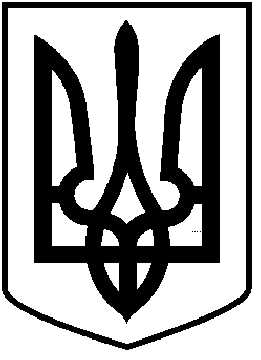 ВИКОНАВЧИЙ   КОМІТЕТРІШЕННЯ (проєкт)«___»____________20__року             м. Чортків                                      №_______Про надання дозволу на розміщення тимчасових споруд для провадження підприємницької діяльності по вул. Князя Володимира Великого,                м. ЧортківРозглянувши заяви товариства з обмеженою відповідальністю «Партнер - Оверсіз» від 10.11.2023 № 20-13/___-В, Безпалько Тимофія Івановича від 06.11.2023 № 20-13/1691-В, представлені матеріали, відповідно до статті 28 Закону України «Про регулювання містобудівної діяльності», наказу Мінрегіонбуду від 21.10.2011 № 244 «Про затвердження Порядку розміщення тимчасових споруд для провадження підприємницької діяльності», наказу міністерства з питань житлово-комунального господарства України від 12.05.2009 № 127 «Про затвердження методики визначення відновної вартості зелених насаджень», комплексної схеми розміщення тимчасових споруд  для провадження підприємницької діяльності в місті Чорткові, затвердженої рішенням виконавчого комітету Чортківської міської ради від 30.07.2018 № 215, та архітипів тимчасових споруд для провадження підприємницької діяльності в місті Чорткові, затверджених рішенням виконавчого комітету Чортківської міської ради від 27.09.2018 № 245, , керуючись статтями 31, 52, частиною 6 статті 59 Закону України  «Про місцеве самоврядування в Україні» виконавчий комітет міської радиВИРІШИВ :Надати товариству з обмеженою відповідальністю «Партнер - Оверсіз» (Далі - заявник) дозвіл на розміщення тимчасової споруди для провадження підприємницької діяльності (площею 30 кв. м.) із облаштуванням зупинки громадського транспорту по вул. Князя Володимира Великого, м. Чортків (біля магазину «Стрілець») (Далі - ТС), терміном на 3 (три) роки.Надати Безпалько Тимофію Івановичу (Далі - заявник) дозвіл на розміщення тимчасової споруди для провадження підприємницької діяльності площею 30 кв. м. по вул. Князя Володимира Великого, м. Чортків (Далі - ТС) (місце № 19 згідно комплексної схеми розміщення тимчасових споруд для провадження підприємницької діяльності в місті Чорткові), терміном на 3 (три) роки.Зобов’язати заявників вказаних у п. 1-2 даного рішення:Отримати паспорт прив’язки тимчасової споруди у відділі архітектури та містобудівного кадастру Чортківської міської ради у місячний термін.Встановити ТС для провадження підприємницької діяльності у відповідності з паспортом прив’язки.Отримати технічні умови для під’єднання до інженерних мереж у відповідних експлуатуючих організаціях.За власні кошти виконати роботи з благоустрою прилеглої території відповідно до паспорту прив’язки ТС та підтримувати її у належному санітарному стані.Звернутися до комунального підприємства «Чортківський комбінат комунальних підприємств» для укладання договору на вивезення твердих побутових відходів та комунального підприємства «Чортківське виробниче управління водопровідно-каналізаційного господарства» для укладання договору про надання послуг з централізованого водопостачання та водовідведення (без обслуговування внутрішньобудинкових систем з індивідуальним споживачем).Вирахувати та сплатити відновну вартість зелених насаджень згідно Методики визначення відновної вартості зелених насаджень у разі необхідності.Після розміщення ТС для провадження підприємницької діяльності повідомити виконавчий комітет Чортківської міської ради у встановленому законом порядку про виконання вимог паспорта прив’язки.Дане рішення втрачає чинність після 3 (трьох) місяців з дня його прийняття, окрім випадку оформлення паспорту прив’язки тимчасової споруди суб’єктом господарювання, що ініціював прийняття даного рішення. Копію рішення направити у відділ архітектури та містобудівного кадастру міської ради, заявникам вказаних у п. 1-2 даного рішення.Контроль за виконанням даного рішення покласти на заступника міського голови з питань діяльності виконавчих органів міської ради                         Наталію ВОЙЦЕХОВСЬКУ.Міський голова                                                                Володимир ШМАТЬКОА.Є. ВасильченкоН.М. ВойцеховськаМ.С. ФаріонВ.С. Грещук 